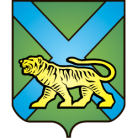 ТЕРРИТОРИАЛЬНАЯ ИЗБИРАТЕЛЬНАЯ КОМИССИЯ
ГОРОДА УССУРИЙСКАРЕШЕНИЕг. УссурийскОб освобождении от обязанностейчленов участковых избирательных комиссийс правом решающего голосаизбирательных участков №№ 2802, 2812,2815, 2818, 2822, 2824,2825,2826, 2835,2840, 2841, 2846, 2852, 2858, 2866,3806,3811, 3823Рассмотрев поступившие в письменной форме заявления членов участковых избирательных комиссий с правом решающего голоса избирательных участков №№ 2802, 2812, 2815, 2818, 2822, 2824,2825,2826, 2835, 2840, 2841, 2846, 2852, 2858, 2866, 3806, 3811, 3823 Решетниковой Валентины Владимировны, Усик Валентины Васильевны,  Коротковой  Светланы Владимировны, Петуховой Яны Андреевны, Ягольниковой Юлии Анатольевны, Зарезенко Екатерины Юрьевны, Тарасенко Екатерины Владимировны, Павлюк Ольги Юрьевны, Ефремовой Ирины Ивановны, Губайдулина Тимура Вадимовича, Казимировой Оксаны Викторовны, Афанасьевой Людмилы Александровны, Тихомирова Артура Андреевича, Ларченко Михаила Андреевича, Волковой Валентины Федоровны, Ильницкого Алексея Владимировича, Каниной Галины Васильевны, Пастушенко Ольги Борисовны, Ефимовой Елены Владимировны, Кусмарцевой Екатерины Ивановны, Осипова Сергея Ивановича, в соответствии с пунктом «а» части 6 статьи 29 Федерального закона «Об основных гарантиях избирательных прав и права на участие в референдуме граждан Российской Федерации», пунктом «1» части 6 статьи 32 Избирательного кодекса Приморского края, территориальная избирательная комиссия города УссурийскаРЕШИЛА:Освободить: Решетникову Валентину Владимировну от обязанностей члена участковой избирательной комиссии с правом решающего голоса избирательного участка № 2802 до истечения срока полномочий;Усик Валентину Васильевну от обязанностей члена участковой избирательной комиссии с правом решающего голоса избирательного участка № 2812 до истечения срока полномочий;Короткову Светлану Владимировну от обязанностей члена участковой избирательной комиссии с правом решающего голоса избирательного участка № 2815 до истечения срока полномочий;Петухову Яну Андреевну   от обязанностей члена участковой избирательной комиссии с правом решающего голоса избирательного участка № 2818 до истечения срока полномочий;Ягольникову Юлию Анатольевну и Зарезенко Екатерину Юрьевну от обязанностей члена участковой избирательной комиссии с правом решающего голоса избирательного участка № 2822 до истечения срока полномочий;Тарасенко Екатерину Владимировну от обязанностей члена участковой избирательной комиссии с правом решающего голоса избирательного участка № 2824 до истечения срока полномочий;Павлюк Ольгу Юрьевну от обязанностей члена участковой избирательной комиссии с правом решающего голоса избирательного участка № 2825 до истечения срока полномочий;Ефремову Ирину Ивановну от обязанностей члена участковой избирательной комиссии с правом решающего голоса избирательного участка № 2826 до истечения срока полномочий;Губайдулина Тимура Вадимовича от обязанностей члена участковой избирательной комиссии с правом решающего голоса избирательного участка № 2835 до истечения срока полномочий;Казимирову Оксану Викторовну от обязанностей члена участковой избирательной комиссии с правом решающего голоса избирательного участка № 2840 до истечения срока полномочий;Афанасьеву Людмилу Александровну и Тихомирова Артура Андреевича от обязанностей члена участковой избирательной комиссии с правом решающего голоса избирательного участка № 2841 до истечения срока полномочий;Ларченко Михаила Андреевича от обязанностей члена участковой избирательной комиссии с правом решающего голоса избирательного участка № 2846 до истечения срока полномочий;Волкову Валентину Федоровну от обязанностей члена участковой избирательной комиссии с правом решающего голоса избирательного участка № 2852 до истечения срока полномочий;Ильницкого Алексея Владимировича от обязанностей члена участковой избирательной комиссии с правом решающего голоса избирательного участка № 2858 до истечения срока полномочий;Канину Галину Васильевну от обязанностей члена участковой избирательной комиссии с правом решающего голоса избирательного участка № 2866 до истечения срока полномочий;Пастушенко Ольгу Борисовну от обязанностей члена участковой избирательной комиссии с правом решающего голоса избирательного участка № 3806 до истечения срока полномочий;Ефимову Елену Владимировну и Кусмарцеву Екатерину Ивановну от обязанностей члена участковой избирательной комиссии с правом решающего голоса избирательного участка № 3811 до истечения срока полномочий;Осипова Сергея Ивановича от обязанностей члена участковой избирательной комиссии с правом решающего голоса избирательного участка № 3823 до истечения срока полномочий.2. Направить настоящее решение в участковую избирательную комиссию избирательного участка №№ 2802, 2812, 2815, 2818, 2822, 2824,2825,2826, 2835, 2840, 2841, 2846, 2852, 2858, 2866,3806,3811, 3823 для сведения.3. Разместить настоящее решение на официальном сайте администрации Уссурийского городского округа в разделе «Территориальная избирательная комиссия города Уссурийска» в информационно-телекоммуникационной сети «Интернет».Председатель комиссии			       			   О.М. МихайловаСекретарь комиссии                                                                              С.В. Хамайко29 августа 2016 года                          №  151/30